*See a lot of truth in my eyes*SEE OFFER@ds4215357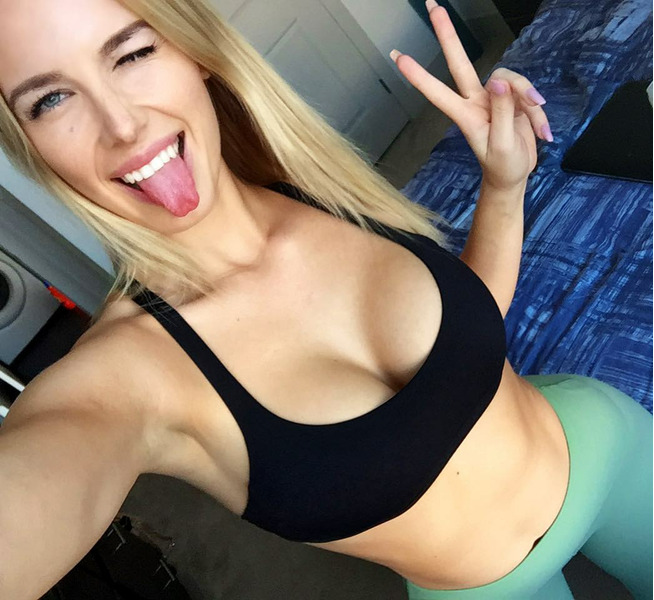 >>unsubscribe